3rd GRADE ELA SUPPLIES(Take to open house in a bag labeled Mr. Anglin or Ms. Toney and your first and last name)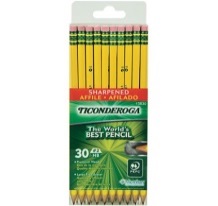  • Two pks. of sharpened #2 pencils     (Ticonderoga brand is the most durable.)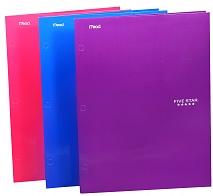  • Two durable folders with your name -     writing with black marker on the front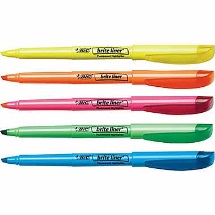 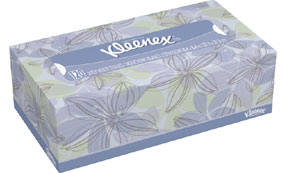  • One box of tissues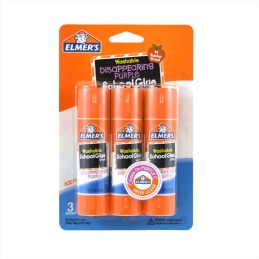  • Two thin highlighters • Three Elmer’s glue sticks (0.77 oz. each) • 1 pair of headphones or ear buds in a Ziploc bag marked with your first and last    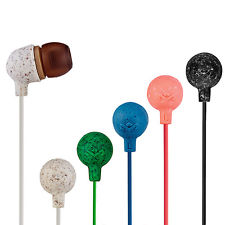 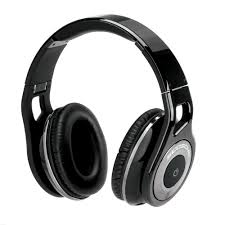     name 3rd GRADE MATH SUPPLIES(Take to open house in a bag labeled Mrs. Benedict or Miss Phillian and your first and last name)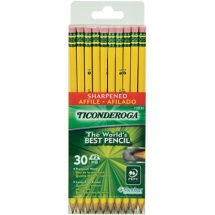  • Two pks. of sharpened #2 pencils     (Ticonderoga brand is the most durable.) • One box of tissues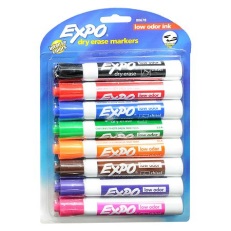  • Two thin highlighters • One 8 pkg. low odor dry erase markers • Three Elmer’s glue sticks (0.77 oz. each) 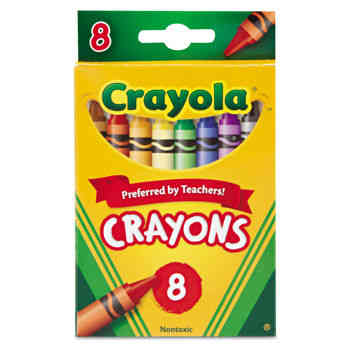 • One 8 pack Crayola CrayonsPLEASE DO NOT SEND A PENCIL BOX TO SCHOOL FOR EITHER SUBJECT.